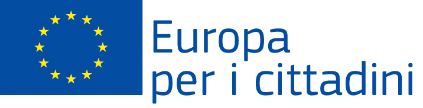 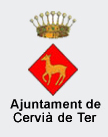 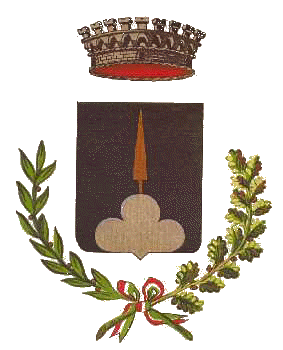 COMUNE DI LAMA DEI PELIGNI (Provincia di Chieti)Gemellato con Cervià De Ter - Catalogna (Spagna)AVVISO ELENCO ESERCIZI COMMERCIALI presso i quali sono spendibili i buoni per l'acquisto di generi alimentari e beni di prima necessità di cui all’Ordinanza n. 658 del 29/03/2020 del Capo del Dipartimento di Protezione CivileSTEFANIA MARKETVia Nazionale Frentana, 12SUPERMERCATO COAL di Barone RossellaVia Nazionale Frentana, 61/DFARMACIA TAMBURI  Via Nazionale Frentana, 65        Lama dei Peligni, lì 10/04/2020F.to  Il Sindaco								    dott.  Andrea Di Fabrizio